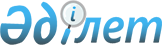 О внесении изменений и дополнения в приказ Министра национальной экономики Республики Казахстан от 30 ноября 2015 года № 750 "Об утверждении Правил организации застройки и прохождения разрешительных процедур в сфере строительства"Приказ Министра индустрии и инфраструктурного развития Республики Казахстан от 3 июля 2019 года № 475. Зарегистрирован в Министерстве юстиции Республики Казахстан 4 июля 2019 года № 18977
      ПРИКАЗЫВАЮ:
      1. Внести в приказ Министра национальной экономики Республики Казахстан от 30 ноября 2015 года № 750 "Об утверждении Правил организации застройки и прохождения разрешительных процедур в сфере строительства" (зарегистрирован в Реестре государственной регистрации нормативных правовых актов за № 12684, опубликованный 4 февраля 2016 года в информационно-правовой системе "Әділет") следующие изменения и дополнение:
      в Правилах организации застройки и прохождения разрешительных процедур в сфере строительства, утвержденных указанным приказом:
      подпункт 9) пункта 4 исключить;
      пункт 20 изложить в следующей редакции:
      "20. Размещение временных строений и сооружений (торговые палатки (павильоны), киоски, объекты наружной (визуальной) рекламы и другие объекты сервиса) осуществляется в соответствии со статьей 109 Земельного кодекса."; 
      пункт 24-2 изложить в следующей редакции:
      "24-2. Выдача технических условий на подключение к проектируемым инженерным сетям не допускается, за исключением города Туркестан Туркестанской области.";
      пункт 31 изложить в следующей редакции:
      "31. Заявление о предоставлении исходных материалов/архитектурно-планировочного задания и технических условий/ исходных материалов для реконструкции (перепланировки, переоборудования) помещений (отдельных частей) существующих зданий и сооружений, связанных с изменением несущих и ограждающих конструкций, инженерных систем и оборудования для получения Пакета 1 и 2 подается по форме, согласно приложению 1 к настоящим Правилам в адрес структурного подразделения МИО, осуществляющего функции в сфере архитектуры и градостроительства посредством веб-портала "электронного правительства" с приложением:
      1) правоустанавливающего документа на земельный участок (в случае отсутствия регистрации в государственной базе данных "Регистр недвижимости");
      2) опросного листа по форме, согласно приложению 2 к настоящим Правилам (в случае получения технических условий).
      Истребование документов, не предусмотренных настоящим пунктом не допускается.";
      пункт 32 исключить;
      пункты 34 и 34-1 изложить в следующей редакции:
      "34. В случае подачи заявления о предоставлении исходных материалов/архитектурно-планировочного задания и технических условий/исходных материалов для реконструкции (перепланировки, переоборудования) помещений (отдельных частей) существующих зданий и сооружений, связанных с изменением несущих и ограждающих конструкций, инженерных систем и оборудования для получения Пакета 1 структурное подразделение МИО, осуществляющее функции в сфере архитектуры и градостроительства рассматривает приложенные документы на соответствие планируемого строительства утвержденному генеральному плану, проекту детальной планировки или схемы развития и застройки населенных пунктов. 
      В случае соответствия планируемого строительства утвержденному генеральному плану, проекту детальной планировки или схеме развития и застройки населенных пунктов, подготавливает следующие материалы: 
      1) АПЗ по форме, согласно приложению 3 к настоящим Правилам;
      2) выкопировку из проекта детальной планировки;
      3) вертикальные планировочные отметки;
      4) поперечные профили дорог и улиц;
      5) схему трасс наружных инженерных сетей.
      Подготовленные материалы и технические условия структурное подразделение МИО, осуществляющее функции в сфере архитектуры и градостроительства, направляет посредством веб-портала "электронного правительства". 
      В случае подачи заявления о предоставлении исходных материалов / архитектурно-планировочного задания и технических условий / исходных материалов для реконструкции (перепланировки, переоборудования) помещений (отдельных частей) существующих зданий и сооружений, связанных с изменением несущих и ограждающих конструкций, инженерных систем и оборудования для получения Пакета 2 структурное подразделение МИО, осуществляющее функции в сфере архитектуры и градостроительства, рассматривает приложенные документы на соответствие планируемого строительства утвержденному генеральному плану, проекту детальной планировки или схеме развития и застройки населенных пунктов. 
      В случае соответствия планируемого строительства утвержденному генеральному плану, проекту детальной планировки или схеме развития и застройки населенных пунктов, подготавливает АПЗ по форме, согласно приложению 3 к настоящим Правилам.
      Подготовленные АПЗ и технических условий структурное подразделение МИО, осуществляющее функции в сфере архитектуры и градостроительства, направляет посредством веб-портала "электронного правительства".
      34-1. Структурное подразделение МИО, осуществляющее функции в сфере архитектуры и градостроительства в течение 5 (пяти) рабочих дней со дня подачи заявления направляет заявителю мотивированный отказ посредством веб-портала "электронного правительства" по следующим основаниям:
      1) установление недостоверности документов, представленных услугополучателем для получения государственной услуги, и (или) данных (сведений), содержащихся в них;
      2) несоответствие услугополучателя и (или) представленных материалов, объектов, данных и сведений, необходимых для оказания государственной услуги, требованиям, установленным настоящими Правилами.";
      пункт 35 изложить в следующей редакции:
      "35. Посредством веб-портала "электронного правительства" заявитель получает следующие документы:
      1) АПЗ по форме, согласно приложению 3 к настоящим Правилам;
      2) технические условия;
      3) схемы трасс наружных инженерных сетей;
      4) выкопировку из проекта детальной планировки;
      5) вертикальные планировочные отметки;
      6) поперечные профили дорог и улиц.";
      пункты 37 и 38 изложить в следующей редакции:
      "37. В случае получения отказа заявитель после устранения замечаний структурного подразделения МИО, осуществляющего функции в сфере архитектуры и градостроительства, повторно подает заявление посредством веб-портала "электронного правительства".
      В таком случае повторный отказ по основаниям, которые могли, но не были указаны ранее, не допускается.
      38. После получения исходных материалов и разработки эскиза (эскизного проекта), заявитель осуществляет его согласование со структурным подразделением МИО, осуществляющим функции в сфере архитектуры и градостроительства, путем подачи заявления по форме, согласно приложению 4 к настоящим Правилам посредством веб-портала "электронного правительства".
      К заявлению прилагается:
      1) эскиз (эскизный проект) (состав и содержание изложены в приложении 5 к настоящим Правилам).
      Истребование документов, не предусмотренных настоящим пунктом не допускается.";
      пункт 41 изложить в следующей редакции:
      "41. Структурное подразделение МИО, осуществляющее функции в сфере архитектуры и градостроительства направляет заявителю мотивированный отказ посредством веб-портала "электронного правительства" в случае несоответствия услугополучателя и (или) представленных материалов, объектов, данных и сведений, необходимых для оказания государственной услуги, требованиям, установленным настоящими Правилами.";
      дополнить пунктом 41-1 следующего содержания:
      "41-1. Эскиз (эскизный проект) должен соответствовать составу и содержанию изложены в приложении 5 к настоящим Правилам, комплексу требований к назначению, основным параметрам, размещению объекта на конкретном земельном участке и цветовому решению в соответствии с архитектурно-художественной колористикой застройки улиц, кварталов и жилых массивов.";
      пункт 44 изложить в следующей редакции:
      "44. После согласования эскиза (эскизного проекта) структурное подразделение МИО, осуществляющее функции в сфере архитектуры и градостроительства производит его регистрацию и внесение в базу данных, а также выдает заявителю письмо-согласование посредством веб-портала "электронного правительства";
      пункт 50 изложить в следующей редакции:
      "50. Заявление о предоставлении исходных материалов / архитектурно-планировочного задания и технических условий / исходных материалов для реконструкции (перепланировки, переоборудования) помещений (отдельных частей) существующих зданий и сооружений, связанных с изменением несущих и ограждающих конструкций, инженерных систем и оборудования для получения Пакета 3 по форме, согласно приложению 1 к настоящим Правилам подается в адрес МИО посредством веб-портала "электронного правительства":
      1) письменного согласия не менее двух третей от общего числа собственников помещений (квартир) жилого дома или протокол собственников помещений (квартир) жилого дома в случаях, если изменения затрагивают общее имущество объекта кондоминиума (не требуется для лиц, имеющих нарушения опорно-двигательного аппарата, передвигающихся на кресло-колясках в случае если изменения связаны с обеспечением доступа к жилищу);
      2) технического паспорта изменяемого помещения (при его наличии);
      3) опросного листа (при необходимости в дополнительном подключении к источникам инженерного и коммунального обеспечения и/или увеличении нагрузок);
      4) правоустанавливающего документа на земельный участок (если реконструкция предусматривает дополнительный отвод (прирезку) земельного участка) (в случае отсутствия регистрации в государственной базе данных "Регистр недвижимости");
      5) технического проекта (состав и содержание изложены в приложении 5 к настоящим Правилам);
      6) в случаях если в техническом проекте проектировщиком указано, что планируемые реконструкция (перепланировка, переоборудование) помещений (частей жилого дома) или перенос границ помещений затрагивают интересы собственников смежных помещений (частей дома) дополнительно прилагается нотариально засвидетельствованное письменное согласие собственников помещений (частей дома), смежных с изменяемыми помещениями (частями дома), в случае, если планируемые реконструкции (перепланировки, переоборудование) помещений (частей жилого дома) или перенос границ помещений затрагивают их интересы (не требуется для лиц, имеющих нарушения опорно-двигательного аппарата, передвигающихся на кресло-колясках в случае если изменения связаны с обеспечением доступа к жилищу).
      Интересы собственников других помещений (частей дома), смежных с изменяемыми помещениями (частями дома), учитываются в случае, если планируемые реконструкции (перепланировка, переоборудование) помещений (частей жилого дома) или перенос границ помещений затрагивают совместную границу с изменяемым помещением (частью жилого дома), а также в случаях ухудшения санитарных, экологических, противопожарных условий проживания. Отказ собственников других помещений (частей дома), смежных с изменяемыми помещениями (частями дома) в иных случаях не допускается.";
      пункты 54 и 55 изложить в следующей редакции:
      "54. Структурное подразделение МИО, осуществляющее функции в сфере архитектуры и градостроительства подготовленные документы направляет заявителю посредством веб-портала "электронного правительства".
      55. Посредством веб-портала "электронного правительства" заявитель получает следующие электронные копии документов:
      1) решение МИО о реконструкции (перепланировке, переоборудовании) помещений (отдельных частей) существующих зданий и сооружений, связанных с изменением несущих и ограждающих конструкций, инженерных систем и оборудования;
      2) АПЗ по форме, согласно приложению 3 к настоящим Правилам;
      3) технические условия и схемы трасс наружных инженерных сетей (при подаче заявителем опросного листа).";
      пункт 81 исключить;
      приложения 1, 2, 3, 4 и 5 к настоящим Правилам изложить в редакции согласно приложениям 1, 2, 3, 4 и 5 к настоящему приказу.
      2. Комитету по делам строительства и жилищно-коммунального хозяйства Министерства индустрии и инфраструктурного развития Республики Казахстан в установленном законодательством порядке обеспечить:
      1) государственную регистрацию настоящего приказа в Министерстве юстиции Республики Казахстан;
      2) в течение десяти календарных дней со дня государственной регистрации настоящего приказа направление на казахском и русском языках в Республиканское государственное предприятие на праве хозяйственного ведения "Институт законодательства и правовой информации Республики Казахстан" Министерства юстиции Республики Казахстан для официального опубликования и включения в Эталонный контрольный банк нормативных правовых актов Республики Казахстан;
      3) размещение настоящего приказа на интернет-ресурсе Министерства индустрии и инфраструктурного развития Республики Казахстан.
      3. Контроль за исполнением настоящего приказа возложить на курирующего вице-министра индустрии и инфраструктурного развития Республики Казахстан.
      4. Настоящий приказ вводится в действие по истечении двадцати одного календарного дня после дня его первого официального опубликования.
      "СОГЛАСОВАН"
Министерство цифрового
развития, обороны,
и аэрокосмической промышлености
Республики Казахстан              Заявление о предоставлении исходных материалов / архитектурно-
       планировочного задания и технических условий / исходных материалов для
 реконструкции (перепланировки, переоборудования) помещений (отдельных частей)
             существующих зданий и сооружений, связанных с изменением несущих и
             ограждающих конструкций, инженерных систем и оборудования
      Наименование
заявителя:_____________________________________________________________________
             (ФИО физического лица или наименование юридического лица)
Адрес: ________________________________________________________________________
Телефон: ______________________________________________________________________
Заказчик: ______________________________________________________________________
Наименование проектируемого объекта: ___________________________________________
______________________________________________________________________________
Адрес проектируемого объекта: __________________________________________________
______________________________________________________________________________
      Прошу Вас выдать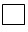 Пакет 1 Исходные материалы на новое строительство (архитектурно-планировочное задание (далее – АПЗ), вертикальные планировочные отметки, выкопировку из проекта детальной планировки, типовые поперечные профили дорог и улиц, технические условия (далее – ТУ), схемы трасс наружных инженерных сетей);

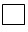 Пакет 2. АПЗ и ТУ;

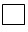 Пакет 3. Исходные материалы на реконструкцию (перепланировку, переоборудования) помещений (отдельных частей) существующих зданий и сооружений (решение МИО на реконструкцию (перепланировку, переоборудование) помещений (отдельных частей) существующих зданий и сооружений, связанных с изменением несущих и ограждающих конструкций, инженерных систем и оборудования, АПЗ, ТУ, схемы трасс наружных инженерных сетей).


      Прошу Вас выдать дубликат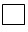 Пакет 1. Исходные материалы на новое строительство (АПЗ, вертикальные планировочные отметки, выкопировку из проекта детальной планировки, типовые поперечные профили дорог и улиц, ТУ, схемы трасс наружных инженерных сетей);

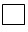 Пакет 2. АПЗ и ТУ;

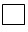 Пакет 3. Исходные материалы на реконструкцию (перепланировку, переоборудования) помещений (отдельных частей) существующих зданий и сооружений (решение МИО на реконструкцию (перепланировку, переоборудование) помещений (отдельных частей) существующих зданий и сооружений, связанных с изменением несущих и ограждающих конструкций, инженерных систем и оборудования, АПЗ, ТУ, схемы трасс наружных инженерных сетей).


      Согласен на использование сведений, составляющих охраняемую законом тайну, содержащихся в информационных системах. Опросный лист для технических условий на подключение к источникам инженерного и коммунального обеспечения
      Примечание *
      __________________________________________________________________________
      __________________________________________________________________________
      __________________________________________________________________________
      * В случае подачи опросного листа субпотребителем, в примечании указывается согласие потребителя на подключение к его сетям субпотребителя. При этом в согласии потребителя указываются его данные (физические лица – скрепляют подписью, юридические лица – подписью и печатью (при его наличии)).
      Заказчик:
      ______________________ 
      "____" ________________ 20___ год Архитектурно – планировочное задание на проектирование (АПЗ) Жобалауға арналған сәулет-жоспарлау тапсырмасы (СЖТ) №_______ от "____"_____________20____ года №_______ 20____ жылғы "____"_____________
      Наименование объекта:______________________________________________
      Объектінің атауы:
      __________________________________________________________________
      Заказчик (застройщик, инвестор): _____________________________________
      Тапсырыс беруші (құрылыс салушы, инвестор): Населенный пункт, год Қала (елді мекен), жыл
      Примечания:
      Ескертпелер:
      1. АПЗ и ТУ действуют в течение всего срока нормативной продолжительности строительства, утвержденного в составе проектной (проектно-сметной) документации.
      СЖТ және ТТ жобалау (жобалау-сметалық) құжаттаманың құрамында бекітілген құрылыстың бүкіл нормативтік ұзақтығының мерзімі шегінде қолданылады.
      2. В случае возникновения обстоятельств, требующих пересмотра условий АПЗ, изменения в него вносятся по согласованию с заказчиком. 
      СЖТ шарттарын қайта қарауды талап ететін жағдайлар туындаған кезде, оған өзгерістерді тапсырыс берушінің келісімі бойынша енгізілуі мүмкін.
      3. Требования и условия, изложенные в АПЗ, обязательны для всех участников инвестиционного процесса независимо от форм собственности и источников финансирования. 
      СЖТ-да жазылған талаптар мен шарттар меншік нысанына және қаржыландыру көздеріне қарамастан инвестициялық процестің барлық қатысушылары үшін міндетті.
      4. Несогласие заказчика с требованиями, содержащимися в АПЗ, обжалуется в судебном порядке.
      Тапсырыс берушінің СЖТ-да қамтылған талаптармен келіспеуі сот тәртібімен шағымдалуы мүмкін.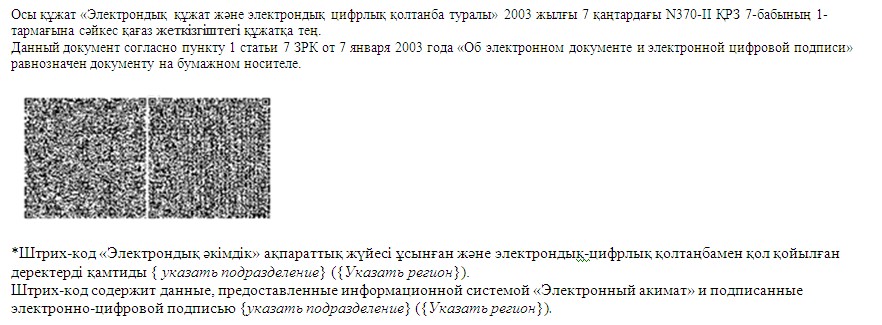                                       Заявление
      Наименование заявителя:__________________________________________________________
                         (ФИО, физического лица или наименование юридического лица)
Адрес: ______________________________________________________________
Телефон:____________________________________________________________
Заказчик: ___________________________________________________________
Наименование проектируемого объекта:
____________________________________________________________________
Адрес проектируемого объекта:_________________________________________
Прошу Вас согласовать эскиз (эскизный проект)
Принял(а) (подпись) __________________
Дата: "_____"____________ 20__ год
Сдал (подпись) ________ Состав и содержание эскиза (эскизного проекта) и технического проекта
      Состав и содержание эскиза (эскизного проекта), разрабатываемого на предпроектной стадии для объектов нового строительства, а также технического проекта, разрабатываемого на предпроектной стадии для объектов реконструкции (перепланировки, переоборудования), требующих отвода дополнительного земельного участка (прирезки территории), разработанного проектной организацией, имеющей соответствующую лицензию:
      1. Ситуационный план в масштабе 1:1000; 1:2000; 1:5000 (один из перечисленных);
      2. Генеральный план объекта в масштабе 1:500; 1:1000 (один из перечисленных);
      3. Фасады в масштабе 1:50; 1:100; 1:200; 1:400 (один из перечисленных) с ведомостью наружной отделки;
      4. Планы этажей с экспликацией помещений, разрезы в масштабе М 1:100; 1:200; 1:400 (один из перечисленных);
      5. План кровли в масштабе М 1:50; 1:100; 1:200; 1:400 (один из перечисленных);
      6. Планы инженерных сетей;
      7. Общие данные с изложением основных конструктивных и архитектурно-планировочных решений здания, выбора материалов отделки и цветового решения фасадов, а также элементов благоустройства и озеленения участка с приведением основных объемно-планировочных показателей (вместимость, пропускная способность, мощность, строительный объем, общая и полезная площадь здания, площади застройки, озелененных и благоустроенных территории участка, материалы отделки и цветовой отделки фасада).
      Состав и содержание технического проекта, разрабатываемого для объектов реконструкции (перепланировки, переоборудования), не требующих отвода дополнительного земельного участка (прирезки территории), разработанного проектной организацией, имеющей соответствующую лицензию:
      1. Планы помещений до реконструкции (перепланировки, переоборудования);
      2. Планы помещений после реконструкции (перепланировки, переоборудования);
      3. Фасад в случаях изменения внешнего облика (фасадов) существующего объекта.
      4. Общие данные с изложением основных конструктивных и архитектурно-планировочных решений здания, выбора материалов отделки и цветового решения фасадов).
      Состав и содержание эскиза (эскизного проекта), разрабатываемого для объекта наружной (визуальной) рекламы, размещаемого на открытом пространстве за пределами помещений в населенных пунктах, разработанного лицом либо проектной организацией, имеющей соответствующую лицензию:
      1. Ситуационный план в масштабе 1:1000; 1:2000; 1:5000 (один из перечисленных);
      2. Дневное и ночное изображение объекта наружной (визуальной) рекламы;
      3. Конструктивные решения;
      4. Решение по инженерному обеспечению;
      5. Общие данные с изложением основных конструктивных и архитектурно-планировочных решений, выбора материалов и цветового решения.
					© 2012. РГП на ПХВ «Институт законодательства и правовой информации Республики Казахстан» Министерства юстиции Республики Казахстан
				
      Министр индустрии и
инфраструктурного развития
Республики Казахстан 

Р. Скляр
Приложение 1
к приказу Министра индустрии
и инфраструктурного развития
Республики Казахстан
от 3 июля 2019 года № 475Приложение 1
к Правилам организации
застройки
прохождения разрешительных
процедур в сфере строительстваформа____________________________
____________________________
____________________________Дата: "_____"________ 20__ год
Сдал: _______________________
подписьПриложение 2
к приказу Министра индустрии
и инфраструктурного развития
Республики Казахстан
от 3 июля 2019 года № 475Приложение 2
к Правилам организации
застройки
прохождения разрешительных
процедур в сфере строительстваформа
Заказчик
Заказчик
Заказчик
Заказчик
Заказчик
Заказчик
Заказчик
Заказчик
Заказчик
Заказчик
Заказчик
-
-
Наименование объекта
Наименование объекта
Наименование объекта
Наименование объекта
Наименование объекта
Наименование объекта
Наименование объекта
Наименование объекта
Наименование объекта
Наименование объекта
Наименование объекта
-
-
Срок строительства по нормам
Срок строительства по нормам
Срок строительства по нормам
Срок строительства по нормам
Срок строительства по нормам
Срок строительства по нормам
Срок строительства по нормам
Срок строительства по нормам
Срок строительства по нормам
Срок строительства по нормам
Срок строительства по нормам
-
-
Правоустанавливающие документы на объект (реконструкция)
Правоустанавливающие документы на объект (реконструкция)
Правоустанавливающие документы на объект (реконструкция)
Правоустанавливающие документы на объект (реконструкция)
Правоустанавливающие документы на объект (реконструкция)
Правоустанавливающие документы на объект (реконструкция)
Правоустанавливающие документы на объект (реконструкция)
Правоустанавливающие документы на объект (реконструкция)
Правоустанавливающие документы на объект (реконструкция)
Правоустанавливающие документы на объект (реконструкция)
Правоустанавливающие документы на объект (реконструкция)
-
-
Этажность
Этажность
Этажность
Этажность
Этажность
Этажность
Этажность
Этажность
Этажность
Этажность
Этажность
-
-
Площадь здания
Площадь здания
Площадь здания
Площадь здания
Площадь здания
Площадь здания
Площадь здания
Площадь здания
Площадь здания
Площадь здания
Площадь здания
-
-
Количество квартир (номеров, кабинетов)
Количество квартир (номеров, кабинетов)
Количество квартир (номеров, кабинетов)
Количество квартир (номеров, кабинетов)
Количество квартир (номеров, кабинетов)
Количество квартир (номеров, кабинетов)
Количество квартир (номеров, кабинетов)
Количество квартир (номеров, кабинетов)
Количество квартир (номеров, кабинетов)
Количество квартир (номеров, кабинетов)
Количество квартир (номеров, кабинетов)
-
-
Электроснабжение дополнительно при строительстве по очередям при реконструкции
Электроснабжение дополнительно при строительстве по очередям при реконструкции
Требуемая мощность, кВт
Требуемая мощность, кВт
-
-
-
-
-
-
-
-
-
Электроснабжение дополнительно при строительстве по очередям при реконструкции
Электроснабжение дополнительно при строительстве по очередям при реконструкции
Характер нагрузки (фаза)
Характер нагрузки (фаза)
Однофазная, трехфазная, постоянная, временная, сезонная
Однофазная, трехфазная, постоянная, временная, сезонная
Однофазная, трехфазная, постоянная, временная, сезонная
Однофазная, трехфазная, постоянная, временная, сезонная
Однофазная, трехфазная, постоянная, временная, сезонная
Однофазная, трехфазная, постоянная, временная, сезонная
Однофазная, трехфазная, постоянная, временная, сезонная
Однофазная, трехфазная, постоянная, временная, сезонная
Однофазная, трехфазная, постоянная, временная, сезонная
Электроснабжение дополнительно при строительстве по очередям при реконструкции
Электроснабжение дополнительно при строительстве по очередям при реконструкции
Категория по надежности
Категория по надежности
I категория___кВт (кВА), II категория ___кВт (кВА), III категория___кВт (кВА)
I категория___кВт (кВА), II категория ___кВт (кВА), III категория___кВт (кВА)
I категория___кВт (кВА), II категория ___кВт (кВА), III категория___кВт (кВА)
I категория___кВт (кВА), II категория ___кВт (кВА), III категория___кВт (кВА)
I категория___кВт (кВА), II категория ___кВт (кВА), III категория___кВт (кВА)
I категория___кВт (кВА), II категория ___кВт (кВА), III категория___кВт (кВА)
I категория___кВт (кВА), II категория ___кВт (кВА), III категория___кВт (кВА)
I категория___кВт (кВА), II категория ___кВт (кВА), III категория___кВт (кВА)
I категория___кВт (кВА), II категория ___кВт (кВА), III категория___кВт (кВА)
Электроснабжение дополнительно при строительстве по очередям при реконструкции
Электроснабжение дополнительно при строительстве по очередям при реконструкции
Максимальная нагрузка после ввода в эксплуатацию по годам (нарастающим итогом с учетом существующей нагрузки)
Максимальная нагрузка после ввода в эксплуатацию по годам (нарастающим итогом с учетом существующей нагрузки)
Максимальная нагрузка после ввода в эксплуатацию по годам (нарастающим итогом с учетом существующей нагрузки)
Максимальная нагрузка после ввода в эксплуатацию по годам (нарастающим итогом с учетом существующей нагрузки)
Максимальная нагрузка после ввода в эксплуатацию по годам (нарастающим итогом с учетом существующей нагрузки)
Максимальная нагрузка после ввода в эксплуатацию по годам (нарастающим итогом с учетом существующей нагрузки)
Максимальная нагрузка после ввода в эксплуатацию по годам (нарастающим итогом с учетом существующей нагрузки)
Максимальная нагрузка после ввода в эксплуатацию по годам (нарастающим итогом с учетом существующей нагрузки)
Максимальная нагрузка после ввода в эксплуатацию по годам (нарастающим итогом с учетом существующей нагрузки)
Максимальная нагрузка после ввода в эксплуатацию по годам (нарастающим итогом с учетом существующей нагрузки)
Максимальная нагрузка после ввода в эксплуатацию по годам (нарастающим итогом с учетом существующей нагрузки)
Электроснабжение дополнительно при строительстве по очередям при реконструкции
Электроснабжение дополнительно при строительстве по очередям при реконструкции
20__г.____кВт, 20__г.____кВт, 20__г.____кВт
20__г.____кВт, 20__г.____кВт, 20__г.____кВт
20__г.____кВт, 20__г.____кВт, 20__г.____кВт
20__г.____кВт, 20__г.____кВт, 20__г.____кВт
20__г.____кВт, 20__г.____кВт, 20__г.____кВт
20__г.____кВт, 20__г.____кВт, 20__г.____кВт
20__г.____кВт, 20__г.____кВт, 20__г.____кВт
20__г.____кВт, 20__г.____кВт, 20__г.____кВт
20__г.____кВт, 20__г.____кВт, 20__г.____кВт
Электроснабжение дополнительно при строительстве по очередям при реконструкции
Электроснабжение дополнительно при строительстве по очередям при реконструкции
из указанной макс. нагрузки относятся к электроприемникам:
из указанной макс. нагрузки относятся к электроприемникам:
из указанной макс. нагрузки относятся к электроприемникам:
из указанной макс. нагрузки относятся к электроприемникам:
из указанной макс. нагрузки относятся к электроприемникам:
из указанной макс. нагрузки относятся к электроприемникам:
из указанной макс. нагрузки относятся к электроприемникам:
из указанной макс. нагрузки относятся к электроприемникам:
из указанной макс. нагрузки относятся к электроприемникам:
из указанной макс. нагрузки относятся к электроприемникам:
из указанной макс. нагрузки относятся к электроприемникам:
Электроснабжение дополнительно при строительстве по очередям при реконструкции
Электроснабжение дополнительно при строительстве по очередям при реконструкции
I категория___кВт (кВА), II кат.___кВт (кВА), III кат.___кВт (кВА)
I категория___кВт (кВА), II кат.___кВт (кВА), III кат.___кВт (кВА)
I категория___кВт (кВА), II кат.___кВт (кВА), III кат.___кВт (кВА)
I категория___кВт (кВА), II кат.___кВт (кВА), III кат.___кВт (кВА)
I категория___кВт (кВА), II кат.___кВт (кВА), III кат.___кВт (кВА)
I категория___кВт (кВА), II кат.___кВт (кВА), III кат.___кВт (кВА)
I категория___кВт (кВА), II кат.___кВт (кВА), III кат.___кВт (кВА)
I категория___кВт (кВА), II кат.___кВт (кВА), III кат.___кВт (кВА)
I категория___кВт (кВА), II кат.___кВт (кВА), III кат.___кВт (кВА)
Электроснабжение дополнительно при строительстве по очередям при реконструкции
Электроснабжение дополнительно при строительстве по очередям при реконструкции
Предполагается установить электрокотлы, электрокалориферы, электроплитки, электропечи, электроводонагреватели (нужное подчеркнуть)
Предполагается установить электрокотлы, электрокалориферы, электроплитки, электропечи, электроводонагреватели (нужное подчеркнуть)
в кол-ве ___шт., единичной мощности

_____кВт (кВА)
в кол-ве ___шт., единичной мощности

_____кВт (кВА)
в кол-ве ___шт., единичной мощности

_____кВт (кВА)
в кол-ве ___шт., единичной мощности

_____кВт (кВА)
в кол-ве ___шт., единичной мощности

_____кВт (кВА)
в кол-ве ___шт., единичной мощности

_____кВт (кВА)
в кол-ве ___шт., единичной мощности

_____кВт (кВА)
в кол-ве ___шт., единичной мощности

_____кВт (кВА)
в кол-ве ___шт., единичной мощности

_____кВт (кВА)
Электроснабжение дополнительно при строительстве по очередям при реконструкции
Электроснабжение дополнительно при строительстве по очередям при реконструкции
Существующая максимальная нагрузка
Существующая максимальная нагрузка
-
-
-
-
-
-
-
-
-
Электроснабжение дополнительно при строительстве по очередям при реконструкции
Электроснабжение дополнительно при строительстве по очередям при реконструкции
Разрешенная по договору мощность трансформаторов
Разрешенная по договору мощность трансформаторов
В ТП № _________________ кВА в ТП № _________________ кВА
В ТП № _________________ кВА в ТП № _________________ кВА
В ТП № _________________ кВА в ТП № _________________ кВА
В ТП № _________________ кВА в ТП № _________________ кВА
В ТП № _________________ кВА в ТП № _________________ кВА
В ТП № _________________ кВА в ТП № _________________ кВА
В ТП № _________________ кВА в ТП № _________________ кВА
В ТП № _________________ кВА в ТП № _________________ кВА
В ТП № _________________ кВА в ТП № _________________ кВА
Водоснабжение
Общая потребность в воде
Общая потребность в воде
____
____
м3/сутки
__
__
__
м3/час

питьевой воды
___
___
л/сек макс.
Водоснабжение
в т/ч.
в т/ч.
Водоснабжение
На хозпитьевые нужды
На хозпитьевые нужды
____
____
м3/сутки
__
__
__
м3/час
___
___
л/сек макс.
Водоснабжение
На производственные нужды
На производственные нужды
м3/сутки
м3/час
___
___
л/сек макс.
Водоснабжение
Потребные расходы пожаротушения
Потребные расходы пожаротушения
____
____
л/сек
л/сек
л/сек
л/сек
л/сек
л/сек
л/сек
л/сек
Канализация
Общее количество сточных вод
Общее количество сточных вод
____
____
м3/сутки
__
__
__
м3/ч. макс
м3/ч. макс
м3/ч. макс
м3/ч. макс
Канализация
в т/ч.
в т/ч.
Канализация
фекальных
фекальных
м3/сутки
__
__
__
м3/ч. макс
м3/ч. макс
м3/ч. макс
м3/ч. макс
Канализация
Производственно-загрязненных
Производственно-загрязненных
м3/сутки
м3/ч. макс
м3/ч. макс
м3/ч. макс
м3/ч. макс
Канализация
Условно-чистых сбрасываемых на городскую канализацию
Условно-чистых сбрасываемых на городскую канализацию
____
____
м3/сутки
____
____
____
м3/ч. макс
м3/ч. макс
м3/ч. макс
м3/ч. макс
Качественный состав и характеристики промышленных стоков (рH, взвешенных веществ, БГ концентрация кислот, щелочей, взрывчатых, воспламеняющих радиоактивных веществ и др.)
Качественный состав и характеристики промышленных стоков (рH, взвешенных веществ, БГ концентрация кислот, щелочей, взрывчатых, воспламеняющих радиоактивных веществ и др.)
Качественный состав и характеристики промышленных стоков (рH, взвешенных веществ, БГ концентрация кислот, щелочей, взрывчатых, воспламеняющих радиоактивных веществ и др.)
Качественный состав и характеристики промышленных стоков (рH, взвешенных веществ, БГ концентрация кислот, щелочей, взрывчатых, воспламеняющих радиоактивных веществ и др.)
Качественный состав и характеристики промышленных стоков (рH, взвешенных веществ, БГ концентрация кислот, щелочей, взрывчатых, воспламеняющих радиоактивных веществ и др.)
Качественный состав и характеристики промышленных стоков (рH, взвешенных веществ, БГ концентрация кислот, щелочей, взрывчатых, воспламеняющих радиоактивных веществ и др.)
Качественный состав и характеристики промышленных стоков (рH, взвешенных веществ, БГ концентрация кислот, щелочей, взрывчатых, воспламеняющих радиоактивных веществ и др.)
Качественный состав и характеристики промышленных стоков (рH, взвешенных веществ, БГ концентрация кислот, щелочей, взрывчатых, воспламеняющих радиоактивных веществ и др.)
Качественный состав и характеристики промышленных стоков (рH, взвешенных веществ, БГ концентрация кислот, щелочей, взрывчатых, воспламеняющих радиоактивных веществ и др.)
Качественный состав и характеристики промышленных стоков (рH, взвешенных веществ, БГ концентрация кислот, щелочей, взрывчатых, воспламеняющих радиоактивных веществ и др.)
Качественный состав и характеристики промышленных стоков (рH, взвешенных веществ, БГ концентрация кислот, щелочей, взрывчатых, воспламеняющих радиоактивных веществ и др.)
Качественный состав и характеристики промышленных стоков (рH, взвешенных веществ, БГ концентрация кислот, щелочей, взрывчатых, воспламеняющих радиоактивных веществ и др.)
Теплоснабжение
Общая тепловая нагрузка
Общая тепловая нагрузка
Общая тепловая нагрузка
Общая тепловая нагрузка
Общая тепловая нагрузка
Общая тепловая нагрузка
____ Гкал/ч
____ Гкал/ч
____ Гкал/ч
____ Гкал/ч
____ Гкал/ч
____ Гкал/ч
Теплоснабжение
в т.ч.:
в т.ч.:
в т.ч.:
в т.ч.:
в т.ч.:
в т.ч.:
Теплоснабжение
Отопление
Отопление
Отопление
Отопление
Отопление
Отопление
____ Гкал/ч
____ Гкал/ч
____ Гкал/ч
____ Гкал/ч
____ Гкал/ч
____ Гкал/ч
Теплоснабжение
Вентиляция
Вентиляция
Вентиляция
Вентиляция
Вентиляция
Вентиляция
____ Гкал/ч
____ Гкал/ч
____ Гкал/ч
____ Гкал/ч
____ Гкал/ч
____ Гкал/ч
Теплоснабжение
Горячее водоснабжение
Горячее водоснабжение
Горячее водоснабжение
Горячее водоснабжение
Горячее водоснабжение
Горячее водоснабжение
____ Гкал/ч
____ Гкал/ч
____ Гкал/ч
____ Гкал/ч
____ Гкал/ч
____ Гкал/ч
Теплоснабжение
Технологические нужды(пар)
Технологические нужды(пар)
Технологические нужды(пар)
Технологические нужды(пар)
Технологические нужды(пар)
Технологические нужды(пар)
____ т/ч
____ т/ч
____ т/ч
____ т/ч
____ т/ч
____ т/ч
Теплоснабжение
Разделить нагрузку по жилью и по встроенным помещениям
Разделить нагрузку по жилью и по встроенным помещениям
Разделить нагрузку по жилью и по встроенным помещениям
Разделить нагрузку по жилью и по встроенным помещениям
Разделить нагрузку по жилью и по встроенным помещениям
Разделить нагрузку по жилью и по встроенным помещениям
-
-
-
-
-
-
Теплоснабжение
Энергосберегающее мероприятие
Энергосберегающее мероприятие
Энергосберегающее мероприятие
Энергосберегающее мероприятие
Энергосберегающее мероприятие
Энергосберегающее мероприятие
-
-
-
-
-
-
Ливневая канализация
Пожелание заказчика
Пожелание заказчика
Пожелание заказчика
Пожелание заказчика
Пожелание заказчика
Пожелание заказчика
-
-
-
-
-
-
Телефонизация
Количество ОТА и услуг в разбивке физ.лиц и юр.лиц
Количество ОТА и услуг в разбивке физ.лиц и юр.лиц
Количество ОТА и услуг в разбивке физ.лиц и юр.лиц
Количество ОТА и услуг в разбивке физ.лиц и юр.лиц
Количество ОТА и услуг в разбивке физ.лиц и юр.лиц
Количество ОТА и услуг в разбивке физ.лиц и юр.лиц
-
-
-
-
-
-
Телефонизация
Телефонная емкость
Телефонная емкость
Телефонная емкость
Телефонная емкость
Телефонная емкость
Телефонная емкость
-
-
-
-
-
-
Телефонизация
Планируемая телефонная канализация
Планируемая телефонная канализация
Планируемая телефонная канализация
Планируемая телефонная канализация
Планируемая телефонная канализация
Планируемая телефонная канализация
-
-
-
-
-
-
Телефонизация
Пожелания заказчика (тип оборудования, тип кабеля и др.)
Пожелания заказчика (тип оборудования, тип кабеля и др.)
Пожелания заказчика (тип оборудования, тип кабеля и др.)
Пожелания заказчика (тип оборудования, тип кабеля и др.)
Пожелания заказчика (тип оборудования, тип кабеля и др.)
Пожелания заказчика (тип оборудования, тип кабеля и др.)
-
-
-
-
-
-
Газоснабжение
Общая потребность
Общая потребность
Общая потребность
Общая потребность
Общая потребность
Общая потребность
Общая потребность
____м3/час
____м3/час
____м3/час
____м3/час
____м3/час
Газоснабжение
в т.ч.:
в т.ч.:
в т.ч.:
в т.ч.:
в т.ч.:
Газоснабжение
На приготовление пищи
На приготовление пищи
На приготовление пищи
На приготовление пищи
На приготовление пищи
На приготовление пищи
На приготовление пищи
____м3/час
____м3/час
____м3/час
____м3/час
____м3/час
Газоснабжение
Отопление
Отопление
Отопление
Отопление
Отопление
Отопление
Отопление
____м3/час
____м3/час
____м3/час
____м3/час
____м3/час
Газоснабжение
Вентиляция
Вентиляция
Вентиляция
Вентиляция
Вентиляция
Вентиляция
Вентиляция
____м3/час
____м3/час
____м3/час
____м3/час
____м3/час
Газоснабжение
Кондиционирование
Кондиционирование
Кондиционирование
Кондиционирование
Кондиционирование
Кондиционирование
Кондиционирование
____м3/час
____м3/час
____м3/час
____м3/час
____м3/час
Газоснабжение
Горячее водоснабжение при газификации

многоэтажных домов
Горячее водоснабжение при газификации

многоэтажных домов
Горячее водоснабжение при газификации

многоэтажных домов
Горячее водоснабжение при газификации

многоэтажных домов
Горячее водоснабжение при газификации

многоэтажных домов
Горячее водоснабжение при газификации

многоэтажных домов
Горячее водоснабжение при газификации

многоэтажных домов
____м3/час
____м3/час
____м3/час
____м3/час
____м3/часПриложение 3
к приказу Министра индустрии
и инфраструктурного развития
Республики Казахстан
от 3 июля 2019 года № 475Приложение 3
к Правилам организации
застройки
прохождения разрешительных
процедур в сфере строительстваформа"Утверждаю"
"Бекітемін"
Главный архитектор
(города, района)
(қаланың, ауданның)
бас сәулетшісі
____________________________
Фамилия, имя, отчество
(при его наличии) (далее – ФИО)
Тегі, аты, әкесінің аты
(оның болған жағдайында)
(бұдан әрі – Т.А.Ә. )
№ п/п
Основание для разработки архитектурно-планировочного задания (АПЗ)
Постановление акимата города (района) или правоустанавливающий документ №_______ от_________ (число, месяц, год)
№ п/п
Основание для разработки архитектурно-планировочного задания (АПЗ)
Қала (аудан) әкімдігінің қаулысы немесе құқық белгілейтін құжат №_______ _________ (күні, айы, жылы)
№ п/п
Сәулет-жоспарлау тапсырмасын (СЖТ) әзірлеу үшін негіздеме
Қала (аудан) әкімдігінің қаулысы немесе құқық белгілейтін құжат №_______ _________ (күні, айы, жылы)
1
Характеристика участка

1
Учаскенің сипаттамасы

1.1
Местонахождение участка
Город, район, микрорайон, аул, квартал
1.1
Учаскенің орналасқан жері
Қала, аудан, шағын аудан, ауыл, орам
1.2
Наличие застройки (строения и сооружения, существующие на участке, в том числе коммуникации, инженерные сооружения, элементы благоустройства и другие)
Краткое описание
1.2
Наличие застройки (строения и сооружения, существующие на участке, в том числе коммуникации, инженерные сооружения, элементы благоустройства и другие)
Қысқаша сипаттамасы
1.2
Салынған құрылыстың болуы (учаскеде бар құрылыстар мен үй салу, оның ішінде коммуникациялар, инженерлік құрылғылар, абаттандыру элементтері және басқалары)
Қысқаша сипаттамасы
1.3
Геодезическая изученность (наличие съемок, их масштабы)
Краткое описание
1.3
Геодезическая изученность (наличие съемок, их масштабы)
Қысқаша сипаттамасы
1.3
Геодезиялық зерделенуі (түсірілімдердің болуы, олардың масштабтары)
Қысқаша сипаттамасы
1.4
Инженерно-геологическая изученность (имеющиеся материалы инженерно-геологических, гидрогеологических, почвенно-ботанических и других изысканий)
Краткое описание
1.4
Инженерно-геологическая изученность (имеющиеся материалы инженерно-геологических, гидрогеологических, почвенно-ботанических и других изысканий)
Қысқаша сипаттамасы
1.4
Инженерлік-геологиялық зерделенуі (инженерлік-геологиялық, гидрогеологиялық, топырақ-ботаникалық және басқа іздестірулердің қолда бар материалдары)
Қысқаша сипаттамасы
2
Характеристика проектируемого объекта

2
Жобаланатын объектінің сипаттамасы

2.1
Функциональное значение объекта
Краткое описание
2.1
Функциональное значение объекта
Қысқаша сипаттамасы
2.1
Объектінің функционалдық мәні
Қысқаша сипаттамасы
2.2
Этажность
Краткое описание
2.2
Қабаттылығы
Қысқаша сипаттамасы
2.3
Планировочная система
По проекту с учетом функционального назначения объекта
2.3
Жоспарлау жүйесі
По проекту с учетом функционального назначения объекта
2.3
Жоспарлау жүйесі
Объектінің функционалдық мәнін ескере отырып, жоба бойынша
2.4
Конструктивная схема
По проекту
2.4
Конструктивті схема
Жоба бойынша
2.5
Инженерное обеспечение
Краткое описание
2.5
Инженерлік қамтамасыз ету
Қысқаша сипаттамасы
2.6
Класс энергоэффективности
Нормативное с краткими описаниями
2.6
Энергия тиімділік сыныбы
Қысқаша сипаттамалары бар нормативтік
3
Градостроительные требования

3
Қала құрылысы талаптары

3.1
Объемно-пространственное решение
Увязать со смежными по участку объектами.
3.1
Объемно-пространственное решение
Учаске бойынша іргелес объектілермен байланыстыру
3.1
Көлемдік-кеңістіктік шешім
Учаске бойынша іргелес объектілермен байланыстыру
3.2
Проект генерального плана:
В соответствии ПДП, вертикальных планировочных отметок прилегающих улиц, требованиям строительных нормативных документов Республики Казахстан.
3.2
Бас жоспар жобасы:
В соответствии ПДП, вертикальных планировочных отметок прилегающих улиц, требованиям строительных нормативных документов Республики Казахстан.
3.2
В соответствии ПДП, вертикальных планировочных отметок прилегающих улиц, требованиям строительных нормативных документов Республики Казахстан.
3.2
Жанасатын көшелердің тік жоспарлау белгілерінің егжей-тегжейлі жоспарлау жобасына, Қазақстан Республикасы құрылыстық нормативтік құжаттарының талаптарына сәйкес
3.2
вертикальная планировка
Увязать с высотными отметками прилегающей территории
3.2
тік жоспарлау
Увязать с высотными отметками прилегающей территории
3.2
тік жоспарлау
Іргелес аумақтардың жоғары белгілерімен байланыстыру
3.2
благоустройство и озеленение
Нормативное с краткими описаниями
3.2
абаттандыру және көгалдандыру
Нормативное с краткими описаниями
3.2
парковка автомобилей
Нормативное с краткими описаниями
3.2
3 автомобильдер тұрағы
Нормативное с краткими описаниями
3.2
использование плодородного слоя почвы
Краткое описание
3.2
использование плодородного слоя почвы
Қысқаша сипаттамасы
3.2
топырақтың құнарлы қабатын пайдалану
Қысқаша сипаттамасы
3.2
малые архитектурные формы
Краткое описание
3.2
шағын сәулет нысандары
Қысқаша сипаттамасы
3.2
освещение
Краткое описание
3.2
жарықтандыру
Қысқаша сипаттамасы
4
Архитектурные требования

4
Сәулет талаптары

4.1
Стилистика архитектурного образа
Сформировать архитектурный образ в соответствии с функциональными особенностями объекта
4.1
Сәулеттік келбетінің стилистикасы
Объектінің функционалдық ерекшеліктеріне сәйкес сәулеттік келбетін қалыптастыру
4.2
Характер сочетания с окружающей застройкой
В соответствии с местоположением объекта и градостроительным значением
4.2
Қоршап тұрған құрылыс салумен өзара үйлесімдік сипаты
Объектінің орналасқан жеріне және қала құрылысы мәніне сәйкес
4.3
Цветовое решение
Согласно согласованному эскизному проекту
4.3
Түсіне қатысты шешім
Келісілген эскиздік жобаға сәйкес
4.4
Рекламно-информационное решение, в том числе:
Предусмотреть рекламно-информационные установки согласно статье 21 Закона Республики Казахстан от 11 июля 1997 года "О языках в Республике Казахстан"
4.4
Жарнамалық-ақпараттық шешім, оның ішінде:
Предусмотреть рекламно-информационные установки согласно статье 21 Закона Республики Казахстан от 11 июля 1997 года "О языках в Республике Казахстан"
4.4
Жарнамалық-ақпараттық шешім, оның ішінде:
"Қазақстан Республикасындағы тіл туралы" Қазақстан Республикасының 1997 жылғы 11 шiлдедегі Заңының 21-бабына сәйкес жарнамалық-ақпараттық қондырғыларды көздеу
4.4
ночное световое оформление
Краткое описание
4.4
түнгі жарықпен безендіру
Қысқаша сипаттамасы
4.5
Входные узлы
Предложить акцентирование входных узлов
4.5
Кіреберіс тораптар
Кіреберіс тораптарға назар аударуды ұсыну
4.6
Создание условий для жизнедеятельности маломобильных групп населения
Предусмотреть мероприятия в соответствии с указаниями и требованиями строительных нормативных документов Республики Казахстан; предусмотреть доступ инвалидов к зданию, предусмотреть пандусы, специальные подъездные пути и устройства для проезда инвалидных колясок
4.6
Халықтың мүмкіндігі шектеулі топтарының өмір сүруі үшін жағдай жасау
Предусмотреть мероприятия в соответствии с указаниями и требованиями строительных нормативных документов Республики Казахстан; предусмотреть доступ инвалидов к зданию, предусмотреть пандусы, специальные подъездные пути и устройства для проезда инвалидных колясок
4.6
Халықтың мүмкіндігі шектеулі топтарының өмір сүруі үшін жағдай жасау
Іс-шараларды Қазақстан Республикасы құрылыстық нормативтік құжаттарының нұсқаулары мен талаптарына сәйкес көздеу; мүгедектердің ғимаратқа қолжетімділігін көздеу, пандустар, арнайы кірме жолдар мен мүгедектер арбаларының өту жолдарын көздеу
4.7
Соблюдение условий по звукошумовым показателям
Согласно требованиям строительных нормативных документов Республики Казахстан
4.7
Дыбыс-шу көрсеткіштері бойынша шарттарды сақтау
Қазақстан Республикасы құрылыстық нормативтік құжаттарының талаптарына сәйкес
5
Требования к наружной отделке

5
Сыртқы әрлеуге қойылатын талаптар

5.1
Цоколь
Краткое описание
5.1
Цоколь
Қысқаша сипаттамасы
5.2
Фасад
Краткое описание
5.2
Ограждающие конструкций
Қысқаша сипаттамасы
5.2
Қасбет
Қысқаша сипаттамасы
5.2
Қоршау конструкциялары
Қысқаша сипаттамасы
6
Требования к инженерным сетям

6
Инженерлік желілерге қойылатын талаптар

6.1
Теплоснабжение
Согласно техническим условиям (№ __и дата выдачи технических условий (далее - ТУ)
6.1
Жылумен жабдықтау
Согласно техническим условиям (№ __и дата выдачи технических условий (далее - ТУ)
6.1
Жылумен жабдықтау
Техникалық шарттарға сәйкес (ТШ №__ және берілген күні)
6.2
Водоснабжение
Согласно техническим условиям (№__ и дата выдачи ТУ)
6.2
Сумен жабдықтау
Техникалық шарттарға сәйкес (ТШ №__ және берілген күні)
6.3
Канализация
Согласно техническим условиям (№__ и дата выдачи ТУ)
6.3
Кәріз
Согласно техническим условиям (№__ и дата выдачи ТУ)
6.3
Кәріз
Техникалық шарттарға сәйкес (ТШ №__ және берілген күні)
6.4
Электроснабжение
Согласно техническим условиям (№__ и дата выдачи ТУ)
6.4
Электрмен жабдықтау
Согласно техническим условиям (№__ и дата выдачи ТУ)
6.4
Электрмен жабдықтау
Техникалық шарттарға сәйкес (ТШ №__ және берілген күні)
6.5
Газоснабжение
Согласно техническим условиям (№__ и дата выдачи ТУ)
6.5
Газбен жабдықтау
Согласно техническим условиям (№__ и дата выдачи ТУ)
6.5
Газбен жабдықтау
Техникалық шарттарға сәйкес (ТШ №__ және берілген күні)
6.6
Телекоммуникации и телерадиовещания
Согласно техническим условиям (№__ и дата выдачи ТУ) и требований нормативным документам 
6.6
Телекоммуникациялар және телерадиохабар
Техникалық шарттарға (ТШ №__ және берілген күні) және нормативтік құжаттарға сәйкес
6.7
Дренаж (при необходимости) и ливневая канализация
Согласно техническим условиям (№__ и дата выдачи ТУ)
6.7
Дренаж (қажет болған жағдайда) және нөсерлік кәріз
Техникалық шарттарға сәйкес (ТШ №__ және берілген күні)
6.8
Стационарные поливочные системы
Согласно техническим условиям (№ __ и дата выдачи ТУ)
6.8
Стационарлы суғару жүйелері
Техникалық шарттарға сәйкес (ТШ №__ және берілген күні)
7
Обязательства, возлагаемые на застройщика

7
Құрылыс салушыға жүктелетін міндеттемелер

7.1
По инженерным изысканиям
Приступать к освоению земельного участка разрешается после геодезического выноса и закрепления его границ в натуре (на местности) 
7.1
Инженерлік іздестірулер бойынша
Приступать к освоению земельного участка разрешается после геодезического выноса и закрепления его границ в натуре (на местности) 
7.1
Инженерлік іздестірулер бойынша
Жер учаскесін игеруге геодезиялық орналастырылғаннан және оның шекарасы нақты (жергілікті жерге) бекітілгеннен кейін кірісу
7.2
По сносу (переносу) существующих строений и сооружений
В случае необходимости краткое описание
7.2
По сносу (переносу) существующих строений и сооружений
Қажет болған жағдайда қысқаша сипаттамасы
7.2
Қолданыстағы құрылыстар мен имараттарды бұзу (көшіру) бойынша
Қажет болған жағдайда қысқаша сипаттамасы
7.3
По переносу существующих подземных и надземных инженерных коммуникаций
Согласно техническим условиям на перенос (вынос) либо на проведения мероприятия по защите сетей и сооружений. 
7.3
Жер асты және жер үсті коммуникацияларын ауыстыру бойынша
Ауыстыру (орналастыру) туралы техникалық шарттарға сәйкес не желілер мен құрылыстарды қорғау жөніндегі іс-шараларды жүргізу
7.4
По сохранению и/или пересадке зеленых насаждений
Краткое описание
7.4
По сохранению и/или пересадке зеленых насаждений
Қысқаша сипаттамасы
7.4
Жасыл көшеттерді сақтау және/немесе отырғызу бойынша
Қысқаша сипаттамасы
7.5
По строительству временного ограждения участка
Краткое описание
7.5
По строительству временного ограждения участка
Қысқаша сипаттамасы
7.5
Учаскенің уақытша қоршау құрылысы бойынша
Қысқаша сипаттамасы
8
Дополнительные требования
1. При проектировании системы кондиционирования в здании (в том случае, когда проектом не предусмотрено централизованное холодоснабжение и кондиционирование) необходимо предусмотреть размещение наружных элементов локальных систем в соответствии с архитектурным решением фасадов здания. На фасадах проектируемого здания предусмотреть места (ниши, выступы, балконы и т.д.) для размещения наружных элементов локальных систем кондиционирования.
8
Қосымша талаптар
1. При проектировании системы кондиционирования в здании (в том случае, когда проектом не предусмотрено централизованное холодоснабжение и кондиционирование) необходимо предусмотреть размещение наружных элементов локальных систем в соответствии с архитектурным решением фасадов здания. На фасадах проектируемого здания предусмотреть места (ниши, выступы, балконы и т.д.) для размещения наружных элементов локальных систем кондиционирования.
8
Қосымша талаптар
2. Применить материалы по ресурсосбережению и современных энергосберегающих технологий.
8
Қосымша талаптар
1. Ғимараттағы ауа баптау жүйесін жобалау кезінде (жобада орталықтандырылған суық сумен жабдықтау және ауа баптау көзделмеген жағдайда) ғимарат қасбеттерінің сәулеттік шешіміне сәйкес жергілікті жүйелердің сыртқы элементтерін орналастыруды көздеу қажет. Жобаланатын ғимараттың қасбеттерінде жергілікті ау баптау жүйелерінің сыртқы элементтерін орналастыруға арналған жерлерді (бөліктер, маңдайшалар, балкондар және т.б.) көздеу қажет.
8
Қосымша талаптар
2. Ресурс үнемдеу және қазіргі заманғы энергия үнемдеу технологиялары бойынша материалдарды қолдану.
9
Общие требования
1. При разработке проекта (рабочего проекта) необходимо руководствоваться нормами действующего законодательства Республики Казахстан в сфере архитектурной, градостроительной и строительной деятельности.
9
Жалпы талаптар
1. При разработке проекта (рабочего проекта) необходимо руководствоваться нормами действующего законодательства Республики Казахстан в сфере архитектурной, градостроительной и строительной деятельности.
9
Жалпы талаптар
2. Согласовать с главным архитектором города (района):
9
Жалпы талаптар
- Эскизный проект.
9
Жалпы талаптар
3. Провести экспертизу проекта строительства.
9
Жалпы талаптар
4. Подать уведомление о начале строительно-монтажных

 работ.
9
Жалпы талаптар
5. Приемка и ввод в эксплуатацию построенного объекта ( тип приемки).
9
Жалпы талаптар
1. Жобаны (жұмыс жобасын) әзірлеу кезінде Қазақстан 
9
Жалпы талаптар
Республикасының сәулет, қала құрылысы және құрылыс қызметі саласындағы қолданыстағы заңнамасының нормаларын басшылыққа алуы қажет.
9
Жалпы талаптар
2. Қаланың (ауданның) бас сәулетшісімен келісу:
9
Жалпы талаптар
- эскиздік жоба.
9
Жалпы талаптар
3. Құрылыс жобасына сараптама жүргізу. 
9
Жалпы талаптар
4. Құрылыс-монтаждау жұмыстарының басталғандығы туралы хабарлама беру. 
9
Жалпы талаптар
5. Салынған объектіні қабылдау және пайдалануға беру. (қабылдау түрі).Приложение 4
к приказу Министра индустрии
и инфраструктурного развития
Республики Казахстан
от 3 июля 2019 года № 475Приложение 4
к Правилам организации
застройки
прохождения разрешительных
процедур в сфере строительстваФорма____________________________
____________________________
____________________________Приложение 5
к приказу Министра индустрии
и инфраструктурного развития
Республики Казахстан
от 3 июля 2019 года № 475Приложение 5
к Правилам организации
застройки
прохождения разрешительных
процедур в сфере строительства